FREE HORIZON MONTESSORI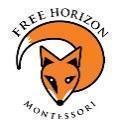 Virtual Facilities Committee Meeting - meet.google.com/hka-juhy-kogMinutesThursday – September 2, 2021 – 4:00 - 5:15 pmMembers: Agenda:FHM Mission: Through the Montessori philosophy, we inspire every child to learn and grow as a responsible global citizen in a collaborative, peaceful, and safe environment.     FHM Vision: We seek to transform our community by developing students who pursue their full potential, understand their global responsibilities, and respect others, self, and the environment.  FHM Motto: Inspiring lifelong learning!BoD RepresentativeJohn FrostCommittee Liaison to the BOD BoD RepresentativeBekky RobbinsCommittee Liaison to the BOD  presentCSN RepresentativeKate DixonCSN Representative Building Corp RepJeannie MabeyFHM Building Corp VP  presentFHM AdministrationKresta VuoloFHM Principal   presentFHM AdministrationCyndi VosburghFHM Director of Finance & Advancement; Committee Chair  presentFHM AdministrationMegan WellsFHM Director of Ops  presentFHM AdministrationBrandon LeslieFHM Facilities Manager  FHM StaffChris CarusoKaren CloughLinda DeBruynHeather SmithFHM Math Special Education Teacher  presentFHM Financial Secretary, Minutes  presentFHM Middle School Humanities FHM Art Specialist FHM Community RepsOpenParent member  FHM Community RepsRowena AdamsParent member  presentGuestsAdriana MorenoHCM  PresentAgenda TopicLeadObjective/OutcomeNOTES1Commence MeetingCommence MeetingCommence MeetingCommence MeetingaCall to OrderCyndi Time:  4:02 pm bFHM Mission & VisionVolunteer Read by: Jeannie MabeycRoll CallCyndi See Above2Consent AgendaConsent AgendaConsent AgendaConsent AgendaaAgenda ApprovalCyndi ApprovedbReview/Approve Prior Meeting Minutes Cyndi2021-04-15 Minutes Facilities Committee.docx<– click here for embedded linkJeannie/Bekky3Old BusinessOld BusinessOld BusinessOld BusinessaCampus Master PlanCyndi / AllProgress ReportStudent FeedbackCommunity PresentationVideoSurveyLive or InternetAdriano Moreno presented the final HMC Master Plan including recommendationsDecision to hold off on construction costs due to fluctuating pricesCampus Master Plan Student Feedback was presented to the board.Campus Master Plan Survey will go out to Guardians soon.  HCM will compile data and present it at the next meetingCyndi will get information to board members prior to the next meeting.   Members were asked to come prepared to discuss priorities from review of the information.bFacility UpdatesMeganProgress ReportDoor ClosuresCabinetsLRT PartitionsSkateboard StopsSoft door closures have been installedQuotes for cabinets are being requestedLRT Partitions have been installedSkateboard Stops are ready to be installedcCommunity GardensChrisProgress ReportChris updated us on the progress of the garden over the summer including  vegetables and flowersChris is waiting on information regarding soilWater is inGrant money should be available soonClassrooms have plants growingdNew MemberCyndiDiscussion of community members being involved by attending & giving input without being part of the committeeAnnouncement to be placed in the next FoxFlashCyndi asked that a request for interested guardians be made at the State of the School.  Also asked board members to ask around.4New BusinessNew BusinessNew BusinessNew BusinessDiscussion of Meeting Times/including Facilities ManagerCyndiTentative Dates determinedNeed to have discussion with Facilities Mgr5Ongoing Annual Items Updates/Report-outsOngoing Annual Items Updates/Report-outsOngoing Annual Items Updates/Report-outsOngoing Annual Items Updates/Report-outsaCSN Cyndi6Wrap-Up / Adjourn MeetingWrap-Up / Adjourn MeetingWrap-Up / Adjourn MeetingWrap-Up / Adjourn MeetingaAssignments/Action Item ReviewKarenKrestaCyndiCyndiCyndiCyndiRowenaAdd a line on how to recruit a community member to the agendaKeep ongoing communication with HCMReach out to Jeffco construction on process & timing for projects in master planSpeak with  Facilities Manager concerning Facilities meeting timePost previous minutes and send out latestProvide information for the FoxFlash on the facilities committee including being able to attend and give input without being part of the regular committeebSchedule Next MeetingCyndiOctober 7, 20214:00 – 5:15 pmcAdjourn MeetingCyndi5:13 pm  